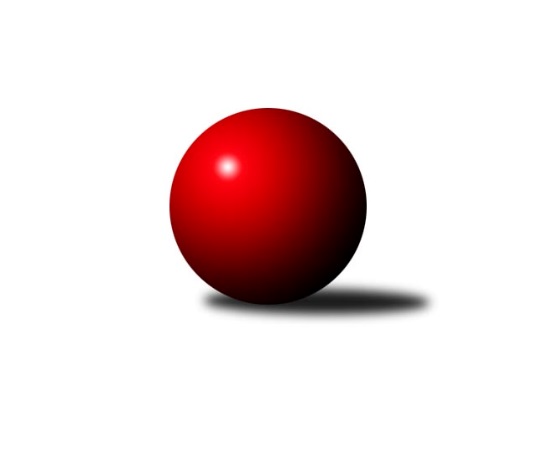 Č.8Ročník 2021/2022	10.5.2024 Podnikovka Slavonice 1.liga 2021/2022Statistika 8. kolaTabulka družstev:		družstvo	záp	výh	rem	proh	skore	sety	průměr	body	plné	dorážka	chyby	1.	SuperMix	6	4	0	2	36 : 24 	(23.0 : 25.0)	1020	8	695	325	15.8	2.	Pacoši	5	4	0	1	30 : 20 	(14.5 : 13.5)	1012	8	699	313	21.2	3.	KC Lentra Darda	7	3	1	3	39 : 31 	(24.5 : 25.5)	1038	7	721	317	13.7	4.	Rallycross	8	1	1	6	25 : 55 	(30.0 : 28.0)	1005	3	689	315	19.9Tabulka doma:		družstvo	záp	výh	rem	proh	skore	sety	průměr	body	maximum	minimum	1.	KC Lentra Darda	4	2	1	1	27 : 13 	(13.0 : 13.0)	1046	5	1074	1030	2.	Pacoši	2	2	0	0	14 : 6 	(5.5 : 4.5)	1010	4	1026	993	3.	SuperMix	3	2	0	1	18 : 12 	(12.0 : 12.0)	1007	4	1082	872	4.	Rallycross	4	0	0	4	4 : 36 	(13.5 : 18.5)	977	0	1010	941Tabulka venku:		družstvo	záp	výh	rem	proh	skore	sety	průměr	body	maximum	minimum	1.	SuperMix	3	2	0	1	18 : 12 	(11.0 : 13.0)	996	4	1086	942	2.	Pacoši	3	2	0	1	16 : 14 	(9.0 : 9.0)	1003	4	1063	982	3.	Rallycross	4	1	1	2	21 : 19 	(16.5 : 9.5)	1008	3	1075	979	4.	KC Lentra Darda	3	1	0	2	12 : 18 	(11.5 : 12.5)	1027	2	1042	1009Tabulka podzimní části:		družstvo	záp	výh	rem	proh	skore	sety	průměr	body	doma	venku	1.	KC Lentra Darda	5	3	1	1	35 : 15 	(19.5 : 14.5)	1042	7 	2 	1 	0 	1 	0 	1	2.	Pacoši	3	2	0	1	16 : 14 	(5.0 : 7.0)	994	4 	1 	0 	0 	1 	0 	1	3.	SuperMix	4	2	0	2	16 : 24 	(13.0 : 19.0)	989	4 	1 	0 	1 	1 	0 	1	4.	Rallycross	6	1	1	4	23 : 37 	(22.5 : 19.5)	1003	3 	0 	0 	3 	1 	1 	1Tabulka jarní části:		družstvo	záp	výh	rem	proh	skore	sety	průměr	body	doma	venku	1.	SuperMix	2	2	0	0	20 : 0 	(10.0 : 6.0)	1077	4 	1 	0 	0 	1 	0 	0 	2.	Pacoši	2	2	0	0	14 : 6 	(9.5 : 6.5)	1028	4 	1 	0 	0 	1 	0 	0 	3.	KC Lentra Darda	2	0	0	2	4 : 16 	(5.0 : 11.0)	1020	0 	0 	0 	1 	0 	0 	1 	4.	Rallycross	2	0	0	2	2 : 18 	(7.5 : 8.5)	987	0 	0 	0 	1 	0 	0 	1 Zisk bodů pro družstvo:		jméno hráče	družstvo	body	zápasy	v %	dílčí body	sety	v %	1.	Zdeněk Holub 	SuperMix 	8	/	6	(67%)		/		(%)	2.	Jiří Ondrak st. 	KC Lentra Darda 	8	/	6	(67%)		/		(%)	3.	Pavel Kučera 	Rallycross 	8	/	7	(57%)		/		(%)	4.	Jiří Matoušek 	SuperMix 	6	/	4	(75%)		/		(%)	5.	Patrik Jindra 	Pacoši 	6	/	5	(60%)		/		(%)	6.	Jiří Svoboda 	KC Lentra Darda 	6	/	5	(60%)		/		(%)	7.	Libor Svoboda 	KC Lentra Darda 	6	/	6	(50%)		/		(%)	8.	Kadrnoška Miroslav 	KC Lentra Darda 	5	/	5	(50%)		/		(%)	9.	David Drobilič 	Rallycross 	4	/	2	(100%)		/		(%)	10.	Pavel Blažek 	SuperMix 	4	/	2	(100%)		/		(%)	11.	Eva Fabešová 	Pacoši 	4	/	2	(100%)		/		(%)	12.	Jindra Kovářová 	Pacoši 	4	/	3	(67%)		/		(%)	13.	David Bártů 	KC Lentra Darda 	4	/	3	(67%)		/		(%)	14.	Jiří Ondrák ml. 	SuperMix 	4	/	3	(67%)		/		(%)	15.	David Pešák 	Pacoši 	4	/	3	(67%)		/		(%)	16.	Milan Trávníček 	KC Lentra Darda 	4	/	3	(67%)		/		(%)	17.	Karel Kunc 	SuperMix 	4	/	4	(50%)		/		(%)	18.	Josef Petrik ml. 	Rallycross 	4	/	6	(33%)		/		(%)	19.	Michal Dostál 	Rallycross 	3	/	2	(75%)		/		(%)	20.	Dušan Šívr 	Pacoši 	2	/	1	(100%)		/		(%)	21.	Jan Šuhaj 	Pacoši 	2	/	2	(50%)		/		(%)	22.	Tomáš Cvrček 	SuperMix 	2	/	2	(50%)		/		(%)	23.	Josef Petrik 	Rallycross 	2	/	5	(20%)		/		(%)	24.	Karel Fabeš 	Pacoši 	0	/	1	(0%)		/		(%)	25.	Ladislav Dofek 	Rallycross 	0	/	3	(0%)		/		(%)	26.	Antonín Ferdan 	Pacoši 	0	/	3	(0%)		/		(%)	27.	František Běhůnek 	SuperMix 	0	/	3	(0%)		/		(%)	28.	Veronika Nosková 	Rallycross 	0	/	5	(0%)		/		(%)Průměry na kuželnách:		kuželna	průměr	plné	dorážka	chyby	výkon na hráče	1.	Slavonice, 1-2	1081	723	358	10.0	(270.4)	2.	Slavonice, 3-4	1008	696	312	21.5	(252.1)Nejlepší výkony na kuželnách:Slavonice, 1-2SuperMix	1097	3. kolo	David Drobilič 	Rallycross	303	6. koloSuperMix	1082	2. kolo	Jiří Ondrák ml. 	SuperMix	294	2. koloRallycross	1075	6. kolo	Jiří Matoušek 	SuperMix	291	3. koloKC Lentra Darda	1074	6. kolo	Pavel Blažek 	SuperMix	290	2. koloSuperMix	1067	8. kolo	Jiří Ondrák ml. 	SuperMix	289	3. koloPacoši	1066	3. kolo	Patrik Jindra 	Pacoši	287	7. koloPacoši	1063	7. kolo	Zdeněk Holub 	SuperMix	284	8. koloKC Lentra Darda	1040	1. kolo	Karel Fabeš 	Pacoši	284	3. koloKC Lentra Darda	1039	5. kolo	Jiří Ondrák ml. 	SuperMix	282	8. koloKC Lentra Darda	1030	7. kolo	Kadrnoška Miroslav 	KC Lentra Darda	279	5. koloSlavonice, 3-4SuperMix	1086	7. kolo	Mojmír Holec 	Pacoši	290	4. koloKC Lentra Darda	1042	3. kolo	Pavel Blažek 	SuperMix	283	6. koloPacoši	1038	4. kolo	Pavel Kučera 	Rallycross	283	8. koloSuperMix	1030	6. kolo	Karel Kunc 	SuperMix	279	7. koloPacoši	1026	2. kolo	Zdeněk Holub 	SuperMix	279	7. koloSuperMix	1012	1. kolo	Eva Fabešová 	Pacoši	276	2. koloRallycross	1010	1. kolo	Pavel Kučera 	Rallycross	275	5. koloKC Lentra Darda	1004	4. kolo	David Drobilič 	Rallycross	274	2. koloRallycross	994	7. kolo	Jiří Matoušek 	SuperMix	271	1. koloPacoši	993	8. kolo	Pavel Blažek 	SuperMix	270	7. koloČetnost výsledků:	8 : 2	5x	6 : 4	1x	5 : 5	1x	4 : 6	1x	2 : 8	3x	10 : 0	2x	0 : 10	3x